How to make a Baaaaa-rnaby Sheep!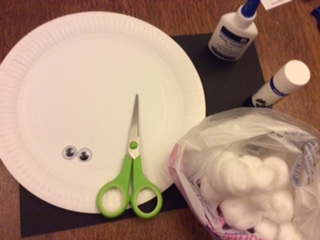 You will need a paper plate – or a round piece of paperSome black card – you can colour it in black or any colour and have some “Rainbow” sheep!2 eyes – either googly ones , or just use some white paperSome glue – PVA is bestSome cotton wool BallsSome ScissorsUse a small cup or beaker to draw a circle on the black card.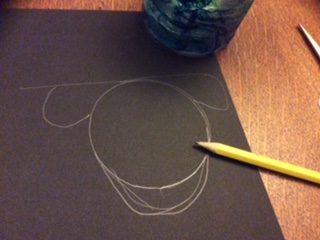 Then draw some ears on the top and lengthen the face to make it more “Sheep” shaped. Don’t worry about your pencil marks – we will turnover the face so they wont be seen!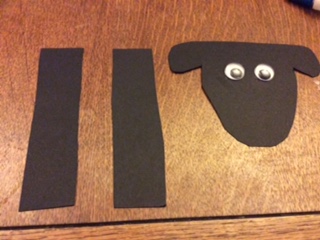 Cut out the shap and 2 long thin strips – about 7-10cm – or as long as you like.Glue on your eyes – remember to turn your card over so you can’t see the pencil lines.Put a big dollop of PVA glue on the plate and use a bit of cotton wool to smear it around – then fill the plate with cotton wool balls.Actually works best if yo open them up a bit and you use less too!Glue on your face and legs and there you have it!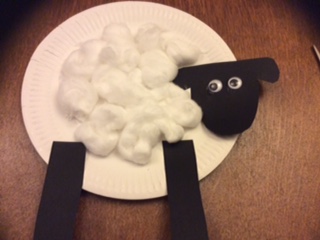 